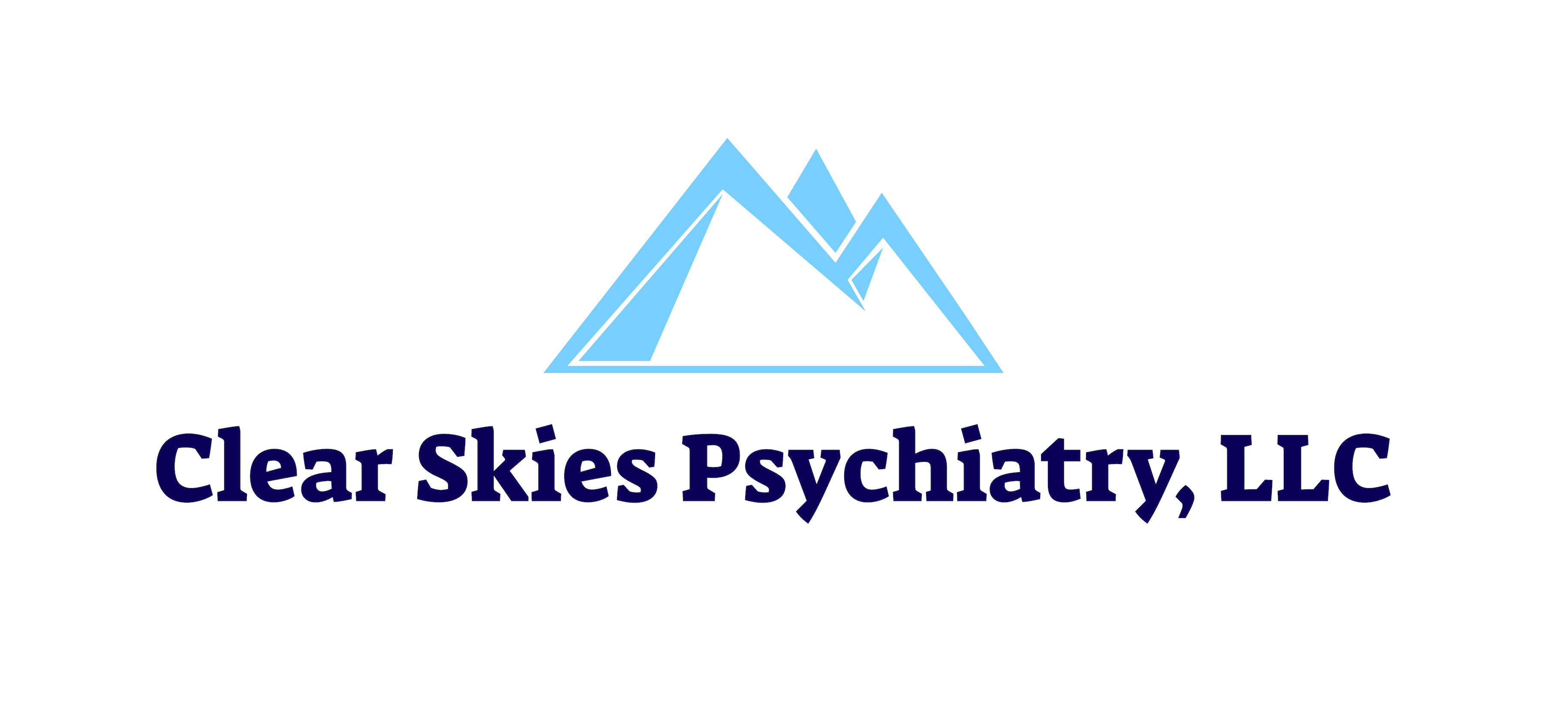 Jody Robinson, MDYour Name: _________________________________________________ Date of Birth: __________________________           Age: ____________ Address______________________________________________________City___________________________ State_________ Zip _____________ Phone: _______________________________________E-mail: _______________________________________Preferred pharmacy name and address or phone #_____________________________________Marital Status: _________________________________________________________________Employer & Position: ___________________________________________________________Emergency contact: _____________________________________________________________Insurance company: _____________________________________________________________Medical History:
Medical conditions/surgeries/major illnesses: __________________________________________________________________________________________________________________________________________________________________________________________________________________________________________
Allergies (& reactions): ________________________________________________________________________________________________________________________________________Current Medications (include supplements/vitamins/herbs/birth control): _____________________________________________________________________________________________________________________________________________________________________________________________________________________________________________________________Current Primary Care Physician (name of practice, provider and address)_____________________________________________________________________________________________________________________________________________________Psychiatric HistoryDiagnoses & past treatment (briefly): _______________________________________________________________________________________________________________________________________________________________________________________________________________________________________________________________________________________________________________________________________________________________________Medications tried: __________________________________________________________________________________________________________________________________________________________________________________________________________________________Family Psychiatric History (parents/ other relatives): ___________________________________ ____________________________________________________________________________________________________________________________________________________________Communication: I understand that if I request the use of email communication, privacy cannot be completely guaranteed, and I may choose phone, HIPAA compliant texting, or use of the Luminello Patient portal as an alternative. ___________________________________________          ______________________Signature of patient					 	              Date___________________________________________Printed name of patient (or guardian and relationship to patient) 